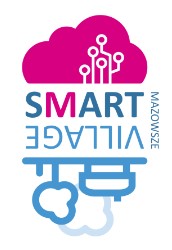 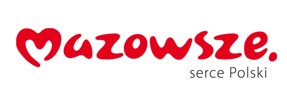  Załącznik. Program spotkania informacyjno-instruktażowego. 13 KWIETNIA 2023 rokuMiejsce spotkania: Centrum Zrównoważonego Rozwoju i Ochrony Przyrody w Cegłowie, ul. Kolejowa 17, 05-319 Cegłów   9:30 – 10:00      Rejestracja uczestników 10:00 – 10:10      Otwarcie spotkania Pan Marcin Uchman, Burmistrz Miasta i Gminy CegłówPrzedstawiciel Lidera Konsorcjum Naukowego Projektu, Politechniki Warszawskiej Pan Robert Mroczkowski, Przedstawiciel Urzędu Marszałkowskiego Województwa Mazowieckiego 10:10 – 10:30       Przybliżenie idei Smart Villages Pan Robert Mroczkowski, Departament Cyfryzacji, Geodezji i Kartografii, UMWM 13:20 – 13:30       Podsumowanie i zakończenie szkolenia 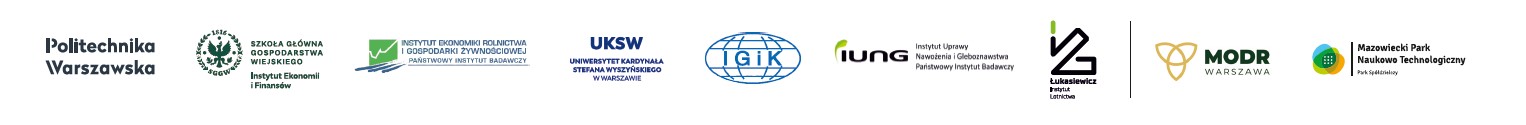 10:30 – 10:50 Propozycja działań naprawczych związanych z przebudową struktury przestrzennej wsi Prowadzący: Politechnika Warszawska 10:50 – 11:10 Możliwości i sposoby wykorzystania potencjału gospodarczego, społecznego i środowiskowego woj. mazowieckiego Prowadzący: Instytut Ekonomiki Rolnictwa i Gospodarki Żywnościowej 11:10 – 11:30 Smart Villages od rolnictwa do innych aktywności na obszarach wiejskich Prowadzący:  Szkoła Główna Gospodarstwa Wiejskiego 11:30 – 12:00  Przerwa kawowa 12:00– 12:20 Analiza danych teledetekcyjnych i przestrzennych w celu oceny ryzyk związanych z warunkami suszowymi oraz koncepcje ograniczania ich wpływu Prowadzący: Instytut Geodezji i Kartografii 12:20 – 12:40 Adaptacja elementów biogospodarki do koncepcji Smart Villages  Prowadzący: Instytut Uprawy Nawożenia i Gleboznawstwa 12:40 – 13:00 Certyfikat Mazowiecki jako jeden z efektów prac prowadzonych w projekcie Smart Villages – omówienie koncepcji procedury przyznania Certyfikatu Prowadzący: Sieć Badawcza Łukasiewicz – Instytut Lotnictwa 13:00 – 13:20 Korzyści z wdrożenia idei Smart Villages oraz konkretne przykłady zastosowania technologii oraz rozwiązań IT w prowadzeniu działalności rolniczej oraz poprawie jakości życia na obszarach wiejskich Prowadzący: Uniwersytet Kardynała Stefana Wyszyńskiego 